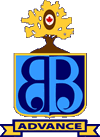 BYTOWN BLUES RFCOttawa’s Central Rugby ClubAnnual General Meeting January 23, 2021, 11:15am – 1:00 pm. @ONLINEAGENDACall to Order & Approval of AgendaReview of 2019 AGM MinutesOfficers’ Reports2021 Vision2021 Board Elections2021 SlateTERP StatusOther BusinessAdjournment